1. Action Plan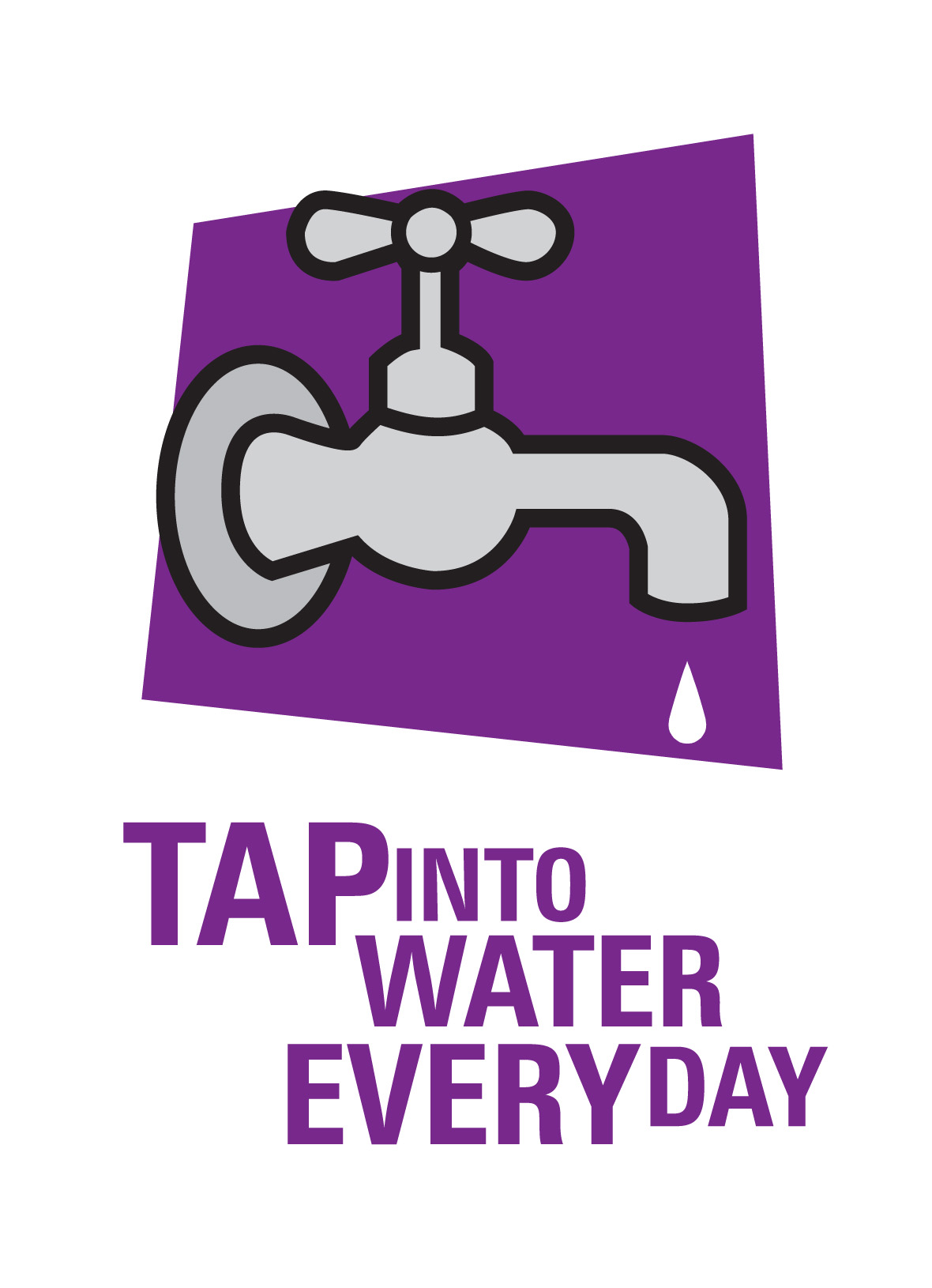 Tap into water every day 
- instead of sweet drinksCriteria 1 The school has a strategy in place to encourage all students to drink water throughout the school day, especially during physical activity. Only water is permitted for drinking in class time.Why this criterion is importantThis criterion aims to promote healthy drink choices by making access to drinking water easy and by removing competing sweet drinks from the classroom. Tap water and plain reduced fat milk are the best drink choices and are ideally enjoyed everyday at school.To Do ListUse the following table to help plan what actions need to be taken to meet the criterion. Add more pages if you need them.WhatWhat action needs to be taken? (eg water bottles purchased, school community information, policy development)HowHow will it be done? (eg water display, tip sheets for parents, resources, meetings, newsletters inserts)WhoWho will be responsible for organising the action?WhenWhen is it to be completed?